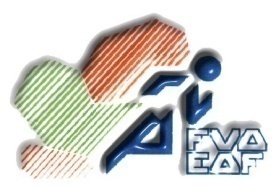 AREA DIRECCIÓN TÉCNICACIRCULAR Nº:  42/2015A las Federaciones Territoriales /A las atletas convocadas / A sus entrenadoresCONCENTRACION SECTOR DE VALLASLa Federación Vasca de Atletismo a propuesta del Director Técnico D. Víctor Clemente Aguinaga y previo a los informes presentados por los responsables del sector de vallas, Gorka Zuazo organizará la siguiente concentración con atletas del sector:CONFIRMACIONES: Desde el día de publicación de la circular hasta el día 18 de Noviembre, de no estar confirmados para esta fecha se procederá a llamar a otros atletas.LUGAR:  	Vitoria-Gasteiz	FECHAS: 	Comienzo: 28/11/2015              Final:  28/11/2015 ESTANCIA: 	10:30-45 Encuentro	11:00-13:00 Sesión matinal	13:30-14:00 Comida en Mendizorroza	16:30-18:30 Sesión vespertinaCONDICIONES DE ASISTENCIA PARA LOS ATLETASNo acudir lesionado o con alguna otra limitación que impida cumplir con los entrenamientos planteados.Si algún atleta no convocado o suplente está interesado en asistir a la concentración debe ponerse en contacto con el responsable del sector. Telf: 667656047 Correo: gzzuazo@hotmail.comASISTENTES:            Responsable de la Concentración: Gorka ZuazoAtletas invitados: *SUPLENTESJon Soler (Santurtzi)Paula de Juan (Tolosa)Gabriel Herrero (Tolosa)*SUPLENTESAlex Ugena (Bidezabal)Ainhoa Idoiaga (Portugalete)*SUPLENTESIñaki Encinillas (Simply Scorpio-71)Lander Gil (Tolosa)Aitor Urdiales (Sendoa)JUVENILJUVENILJUVENILJUVENILCHICOSCLUBCHICASCLUBAlejandro Herrero  TolosaMaria LasaTolosaJokin KortazarLeioaTerese LujuaGetxoJUNIORJUNIORJUNIORJUNIORCHICOSCLUBCHICASCLUBAdrian MazoTxingudiNora Orduña Atlético SSAitor Celaya SanturtziMaría MujikaAtlético SSEneritz BustoLasarte OriaIrantzu AresF.C. BarcelonaSENIOR/PROMESASENIOR/PROMESASENIOR/PROMESASENIOR/PROMESACHICOSCLUBCHICASCLUBIban MaizaReal SociedadAmaia SegurolaAtlético SSIñigo RodriguezReal SociedadEskolunbe PuentePlayas de CastellónMikel MartínezReal Sociedad